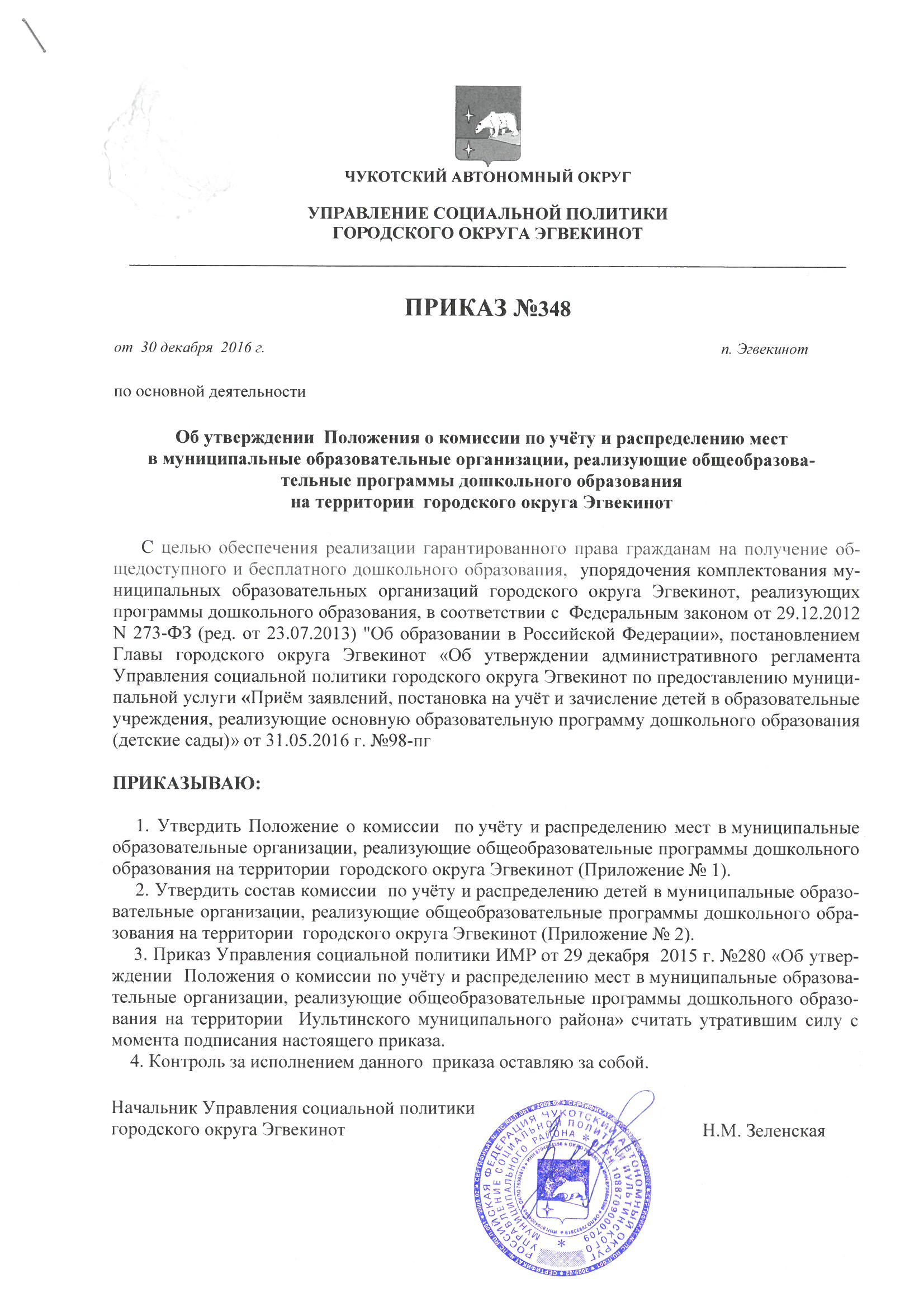 Приложение № 1                                                                                               Утверждено приказом начальника                                                                                               Управления социальной политики							городского округа Эгвекинот                                                                                                от 30 декабря 2016 г. №348ПОЛОЖЕНИЕ о комиссии по учёту и распределению мест в муниципальные образовательные организации, реализующие общеобразовательные программы дошкольного образования на территории  городского округа Эгвекинот1. Общие положения 1.1. Настоящее Положение определяет основные задачи, функции, права,  обязанности  и порядок работы комиссии по учёту и распределению мест в муниципальные образовательные организации, реализующие общеобразовательные программы дошкольного образования (далее – образовательные организации) на территории  городского округа Эгвекинот.1.2. В своей деятельности комиссия по учёту и распределению мест в муниципальные образовательные организации, реализующие общеобразовательные программы дошкольного образования на территории  городского округа Эгвекинот (далее – Комиссия) руководствуется следующими документами:      - Федеральным законом от 29.12.2012 N 273-ФЗ (ред. от 23.07.2013) "Об образовании в Российской Федерации»;     -  Приказом Минобрнауки России от 08.04.2014 г.№293 «Об утверждении Порядка приема на обучение по образовательным программам дошкольного образования»;     - письмом Министерства образования и науки РФ от 08.08.2013 г. №08-1063 «О рекомендациях по порядку комплектования дошкольных образовательных учреждений»;     - постановлением Главы городского округа Эгвекинот «Об утверждении административного регламента Управления социальной политики городского округа Эгвекинот по предоставлению муниципальной услуги «Приём заявлений, постановка на учёт и зачисление детей в образовательные учреждения, реализующие основную образовательную программу дошкольного образования (детские сады)» от 31.05.2016 г. №98-пг.    1.3. Комиссия не является юридическим лицом и действует на основании Положения.1.4. Состав Комиссии утверждается приказом начальника Управления социальной политики городского округа Эгвекинот.    1.5. В состав Комиссии входят: - председатель Комиссии;- заместитель председателя Комиссии;- секретарь Комиссии - члены Комиссии. 1.6. Комиссию возглавляет председатель, который несет персональную ответственность за ее работу.1.7. В период отсутствия председателя Комиссии его обязанности исполняет заместитель председателя Комиссии. 2. Основные задачи и функции Комиссии 2.1. Основной задачей Комиссии является осуществление соблюдения прав детей на получение общедоступного и бесплатного дошкольного образования. 2.2. Функции комиссии: - распределение мест в образовательные организации; - при наличии свободных мест в  образовательных организациях прием детей осуществляется в течение всего календарного года; - выявление детей, имеющих право на внеочередное и первоочередное зачисление в образовательную организацию (если имеется очередь);-согласовывает график выдачи путевок в детские сады на текущий учебный год. 3. Полномочия Комиссии  и членов Комиссии 3.1. Комиссия:- запрашивает и получает в установленном порядке от руководителей  информацию о наличии свободных мест в образовательных организациях, о движении контингента воспитанников;- осуществляет комплектование образовательных организаций воспитанниками на основе единого банка данных учета будущих воспитанников и с учетом категорий граждан, имеющих льготы на получение путевки.       3.1. Председатель Комиссии:  - утверждает план работы Комиссии; - утверждает повестку заседания Комиссии; - определяет регламент работы; - ведет заседание Комиссии;- утверждает списки детей, поступающих в образовательные организации. 3.2. Заместитель председателя: - осуществляет полномочия председателя Комиссии в период отсутствия председателя;- выполняет поручения председателя Комиссии и осуществляет полномочия, возложенные на него председателем.3.3. Секретарь Комиссии: - создает условия для работы Комиссии; - определяет сроки проведения Комиссии; - обеспечивает соблюдение установленного порядка работы Комиссии, ведет рабочую документацию, оповещает членов и приглашенных лиц о сроках проведения заседаний и рассматриваемых вопросах; - ведет протоколы заседания Комиссии.       3.4. Члены Комиссии: - оказывают содействие в информировании родителей (законных представителей) о принятии решений Комиссией;- вносят предложения в планы работы Комиссии, принимают активное участие в подготовке материалов и рассмотрении их на заседаниях Комиссии; - оказывают при необходимости помощь по поручению Комиссии руководителям образовательных организаций по комплектованию разных возрастных групп.	Члены комиссии имеют право:	- вносить предложения по вопросам, отнесенным к компетенции Комиссии;	- излагать в письменном виде несогласие по поводу принятых решений.	Члены комиссии не имеют права делегировать свои полномочия иным лицам.4.  Обязанности Комиссии    4.1. Комиссия обязана: - обеспечивать соблюдение действующего законодательства Российской Федерации при комплектовании образовательных организаций, - соблюдать принципы общедоступности дошкольного образования, - обеспечивать гласность проведения комплектования образовательных организаций,- знакомить заинтересованных родителей (законных представителей) с     соответствующими нормативными и инструктивными материалами, - осуществлять формирование контингента образовательных организаций;- нести ответственность за принимаемые решения в соответствии  с действующим  законодательством Российской Федерацией.5. Порядок работы Комиссии 5.1. Основной формой работы Комиссии является заседание. Заседание Комиссии проходит в соответствии с графиком, утвержденным председателем комиссии. 5.2. Заседание Комиссии готовится специалистом отдела образования и общеотраслевых вопросов Управления социальной политики городского округа Эгвекинот.       5.3. В период комплектования контингента воспитанников образовательных организаций на новый учебный год заседания Комиссии проводятся ежегодно по следующему графику:- комплектование контингента воспитанников  образовательных организаций  в период с 01 до 20  апреля.    - доукомплектование контингента воспитанников образовательных организаций  проводится в период с 10 до 30 августа (при наличии вакантных мест).   5.4. В остальное время Комиссия производит доукомплектование высвободившихся  с 1 сентября по 31 мая мест в образовательных организациях, но не чаще одного раза в месяц.5.5. Решения Комиссии принимаются простым большинством голосов членов Комиссии, открытым голосованием. При равенстве голосов председатель Комиссии имеет право решающего голоса. 5.6. Решение Комиссии оформляется протоколом, который подписывается председателем и секретарем Комиссии. Протокол оформляется секретарем Комиссии в течение трех дней после даты проведения очередного заседания Комиссии. 5.7. Основанием для отказа в выдаче путевки является:-  личный письменный отказ  от направления в  образовательную организацию;- наличие медицинских противопоказаний к посещению ребенком образовательной организации (по предоставлению справки врача-педиатра);- возраст ребенка превышает 7 лет (за исключением детей не принятых в 1 класс по медицинским показаниям). 5.8. Решение Комиссии о предоставлении места ребенку в образовательной организации является основанием для выдачи родителям (законным представителям) ребенка путевки в образовательную организацию.        Прием заявлений о постановке ребенка в очередь на предоставление места в образовательной организации осуществляется в течение всего года. При наличии очереди в образовательную организацию заседание Комиссии организуется ежегодно в августе текущего года.        При наличии свободных мест в  образовательной организации прием детей осуществляется в течение всего календарного года. При этом, если отсутствуют показания для отказа  в выдаче путевки (п.5.7),  путевка в образовательную организацию выдается  без заседания Комиссии. Приложение № 2                                                                                               Утверждено приказом начальника                                                                                               Управления социальной политики							городского округа Эгвекинот                                                                                                от 30 декабря 2016 г. № 348Состав комиссии по учёту и распределению мест в муниципальные образовательные организации, реализующие общеобразовательные программы дошкольного образования на территории  городского округа ЭгвекинотПредседатель комиссии:	Зеленская Н.М., заместитель Главы Администрации - начальник Управления социальной политики городского округа Эгвекинот;Заместитель председателя:	Лавренчук Г.С., заместитель начальника Управления социальной политики - начальник отдела образования городского округа Эгвекинот;Секретарь:		Колядко Л.В., консультант отдела образования и общеотраслевых вопросов  УСП ГО Эгвекинот;	Члены комиссии: 	Зеленский В.Э., консультант отдела образования и общеотраслевых вопросов УСП ГО Эгвекинот;                                                                       Жукова Н.А., начальник отдела культуры, физической культуры, спорта и туризма  УСП ГО Эгвекинот; 		Смолкина Л.В., ответственный секретарь КПДНиЗП;		Юмашева Н.В., заведующая МДОУ «Детский сад «Алёнушка» п. Эгвекинота».